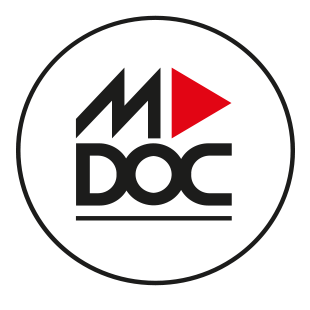 SALTO A MELGAÇOHOP TO MELGAÇO05 - 06 AGOSTO / AUGUSTCONSULTE O PROGRAMA DO SALTO A MELGAÇO, PREENCHA E ENVIE ESTE FORMULÁRIO, ATRAVÉS DE E-MAIL, ATÉ AO 20 DE JULHO DE 2023, PARA melgaco@mdocfestival.ptCONSULT THE PROGRAM OF HOP TO MELGAÇO, FILL IN THIS REGISTRATION FORM AND SEND IT, BY EMAIL, UNTIL 20TH JULY 2023, TO melgaco@mdocfestival.ptA INSCRIÇÃO SÓ SERÁ VÁLIDA APÓS CONFIRMAÇÃO DA ORGANIZAÇÃO. APÓS CONFIRMAÇÃO, EFETUAR PAGAMENTO POR TRANSFERÊNCIA BANCÁRIA E ENVIAR PARA O ENDEREÇO DE E-MAIL melgaco@mdocfestival.pt O RESPETIVO COMPROVATIVO, INDICANDO O SEU NOME COMPLETO.THE REGISTRATION WILL ONLY BE VALID AFTER CONFIRMATION FROM THE ORGANIZING COMMITTEE. AFTER CONFIRMATION, MAKE YOUR PAYMENT BY BANK TRANSFER AND EMAIL THE RESPECTIVE PAYMENT RECEIPT TO melgaco@mdocfestival.pt STATING YOUR FULL NAME.CONTACTO PARA MAIS INFORMAÇÕESFOR FURTHER INFORMATION CONTACTmelgaco@mdocfestival.pt +351 962 834 852 (Rui Ramos)1º PARTICIPANTE / 1st PARTICIPANTNOME / NAMEDATA NASCIMENTO / DATE OF BIRTHMORADA / ADRESSCÓDIGO POSTAL / POST CODETELEMÓVEL / (CELL)PHONEE-MAIL 2º PARTICIPANTE /  2nd PARTICIPANTNOME / NAMEDATA NASCIMENTO / DATE OF BIRTHMORADA / ADRESSCÓDIGO POSTAL / POST CODETELEMÓVEL / (CELL)PHONEE-MAIL OPÇÃO EM QUE SE INSCREVE / REGISTRATION MODALITYINFORMAÇÕES PARA PAGAMENTO:Transferência bancária. Banco – MontepioIBAN : PT50 0036 0056 99100159898 33. Código SWIFT: MPIOPTPLPAYMENT INFORMATION:Bank Transfer. Bank – MontepioIBAN : PT50 0036 0056 99100159898 33. Code SWIFT: MPIOPTPL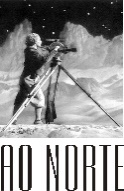 AO NORTEao-norte@nortenet.pt  www.ao-norte.com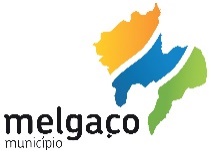 CÂMARA MUNICIPAL DE MELGAÇOgeral@cm-melgaco.ptwww.cm-melgaco.pt